О внесении изменений в постановление администрации Шумерлинского муниципального округа от 29.03.2022 № 194 «Об утверждении порядка премирования руководителей учреждений образования, подведомственных отделу образования, спорта и молодежной политики администрации Шумерлинского муниципального округа»В соответствии с Федеральным законом от 06 октября 2003 № 131-ФЗ «Об общих принципах организации местного самоуправления в Российской Федерации», на основании писем Министерства образования и молодежной политики Чувашской Республики от 13 января 2023 г. № 05/13-265, от 25 января 2023 г. № 05/13-1069, в целях материального стимулирования руководителей образовательных учреждений Шумерлинского муниципального округа Чувашской Республики в реализации возложенных на них задач, улучшения качества выполняемых работ, укрепления исполнительской и трудовой дисциплиныадминистрация Шумерлинского муниципального округа  п о с т а н о в л я е т:1. Внести в постановление администрации Шумерлинского муниципального округа Чувашской Республики от 29.03.2022 № 194 «Об утверждении порядка премирования руководителей учреждений образования, подведомственных отделу образования, спорта и молодежной политики администрации Шумерлинского муниципального округа» следующие изменения: 1.1. в приложении «Порядок премирования руководителей учреждений образования, подведомственных отделу образования, спорта и молодежной политики администрации Шумерлинского муниципального округа» разделе 3:пункт 3.5 изложить в следующей редакции:«3.5. Размер премиальной выплаты по итогам работы (единовременное поощрение) может определяться как в процентах к окладу (ставке) руководителя, так и в абсолютном размере. Размер премиальной выплаты по итогам работы не ограничен .»;1.2. в приложении № 1 к Порядку премирования руководителей учреждений образования, подведомственных отделу образования, спорта и молодежной политики администрации Шумерлинского муниципального округа таблицу «Показатели результативности деятельности учреждений образования, подведомственных отделу образования, спорта и молодежной политики администрации Шумерлинского муниципального округа, и работы его руководителя» изложить в следующей редакции:1.3. добавить приложение №3 к Порядку премирования руководителей учреждений образования, подведомственных отделу образования, спорта и молодежной политики администрации Шумерлинского муниципального округа в следующей редакции:«Приложение № 3  к Порядку премирования руководителей учреждений образования, подведомственных отделу образования, спорта и молодежной политики администрации Шумерлинского муниципального округаОтчет о выполнении показателей эффективности работы руководителя муниципального образовательного учреждения Шумерлинского муниципального округа Чувашской Республики2. Контроль за выполнением настоящего постановления возложить на заместителя главы администрации - начальника отдела образования, спорта и молодежной политики администрации Шумерлинского муниципального округа Чебутаева Р.А. 3. Настоящее постановление вступает в силу после его официального опубликования в периодическом печатном издании «Вестник Шумерлинского муниципального округа» и подлежит размещению на официальном сайте Шумерлинского муниципального округа в информационно - телекоммуникационной сети «Интернет». Врио главы администрацииШумерлинского муниципального округа Чувашской Республики                                                                                  Д. И. ГоловинСогласовано:______________ Р. А. Чебутаев Заместитель главы администрации- начальник отдела образования,спорта и молодежной политики администрации Шумерлинского муниципального округа______________ В. Н. Кондратьева  начальник отдела правового обеспечения администрации Шумерлинского муниципального округа.ЧĂВАШ  РЕСПУБЛИКИ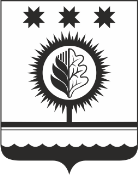 ЧУВАШСКАЯ РЕСПУБЛИКАÇĚМĚРЛЕ МУНИЦИПАЛЛĂОКРУГĔН АДМИНИСТРАЦИЙĚЙЫШĂНУ03.04.2023 № 225Çěмěрле хулиАДМИНИСТРАЦИЯШУМЕРЛИНСКОГО МУНИЦИПАЛЬНОГО ОКРУГА ПОСТАНОВЛЕНИЕ03.04.2023 № 225  г. Шумерля«№ п/пКритерийПоказателиПлановые значения показателей деятельности руководителейПериодичность оценивания1.Начальное общее образованиеНачальное общее образованиеНачальное общее образованиеНачальное общее образование1.1Отсутствие в отчетном периоде замечаний по антитеррористической защищенности учрежденияОтсутствие предписаний надзорных органов, объективных жалобНаличие предписаний (обоснованных жалоб) – 0 балловОтсутствие предписаний (обоснованных жалоб)- 5 балловI, II, III, IV кварталы1.2Организация деятельности детского движенияОрганизация мероприятий в рамках деятельности детского движения (РДДМ, ЮНАРМИЯ, ЮИД, и др.)4 и более мероприятий  – 5 баллов2-3 мероприятия – 3 баллаМенее 2 мероприятий – 0 балловI, II, IV кварталы1.3Информационная открытость Размещение информационных материалов на сайтах  либо в соц. сетях администрации, отдела образования и в СМИ о деятельности учреждения10 и более информаций – 5 баллов5-9 информаций – 3 баллаМенее 5 информаций – 0 балловI, II кварталы1.4Реализация социокультурных проектов (школьный музей, театр, социальные проекты, научное общество учащихся, др.)Доля обучающихся, реализующих социокультурные проекты84-100 % - 5 баллов51-83 % - 3 балла42-50 % - 2 баллаI, II, III кварталы1.5Исполнительская дисциплина руководителяСвоевременное и качественное предоставление материалов в соответствии с  требованиями вышестоящих органовСвоевременное и качественное представление учреждением информации по исполнению запросов, приказов и поручений отдела образования – 5 балловI, II, III, IV кварталы1.5Исполнительская дисциплина руководителяСвоевременное и качественное предоставление материалов в соответствии с  требованиями вышестоящих органовНесвоевременное и не в полном объеме представление учреждением информации по исполнению запросов, приказов и поручений Управления образования – 0 балловI, II, III, IV кварталы1.6Реализация программ дополнительного образования на базе образовательного учрежденияЗанятость обучающихся во внеурочное время80-100 % - 4 балла60-79 % - 2 балла45-59 % - 1 балл30-44 % - 0,5 балловМенее 30 – 0 балловIV квартал1.7Организация летнего пришкольного отдыха детейВыполнение квот по организации загородного и пришкольного отдыховВыполнение квоты организации пришкольного отдыха – 3 баллаII квартал1.7Организация летнего пришкольного отдыха детейВыполнение квот по организации загородного и пришкольного отдыховВыполнение квоты организации загородного отдыха – 3 баллаII квартал1.8Подготовка учреждения к новому учебному годуСвоевременная и качественная подготовка учреждения к новому учебному годуналичие подписанного акта приемки – 5 балловIII квартал 1.9 Повышение уровня профессионального роста педагогических работниковУчастие педагогических работников в конкурсах профессионального мастерстваМеждународный, всероссийский уровни:Победитель, призер – 5 баллов;участник – 3 и более – 3 балла, 1 – 2 конкурса – 1 балл;республиканский, межрегиональный уровни:Победитель, призер – 4 баллов;участник – 3 и более – 3 балла, 1 – 2 конкурса – 1 балл;муниципальный уровень:победитель - 3 баллов, призер – 2 балла;участник – 1 балл.IV квартал2.Основное общее образование, среднее общее образованиеОсновное общее образование, среднее общее образованиеОсновное общее образование, среднее общее образованиеОсновное общее образование, среднее общее образование2.1Отсутствие в отчетном периоде замечаний по антитеррористической защищенности учрежденияОтсутствие предписаний надзорных органов, объективных жалобНаличие предписаний (обоснованных жалоб) – 0 балловОтсутствие предписаний (обоснованных жалоб)- 5 балловI, II, III, IV кварталы2.2Организация деятельности детского движенияОрганизация мероприятий в рамках деятельности детского движения (РДДМ, ЮНАРМИЯ, ЮИД, и др.)5 и более мероприятий  – 5 баллов3-4 мероприятия – 3 баллаМенее 3 мероприятий  – 0 балловI, II, IV кварталы2.3Информационная открытость Размещение информационных материалов на сайте и в СМИ о деятельности учреждения10 и более информаций – 5 баллов5-9 информаций – 3 баллаМенее 5 информаций – 0 балловI, II кварталы2.4Реализация социокультурных проектов (школьный музей, театр, социальные проекты, научное общество учащихся, др.)Доля обучающихся, реализующих социокультурные проекты84-100 % - 5 баллов51-83 % - 3 балла42-50 % - 2 баллаI, II кварталы2.5Исполнительская дисциплина руководителяСвоевременное и качественное предоставление материалов в соответствии с  требованиями вышестоящих органовСвоевременное и качественное представление учреждением информации по исполнению запросов, приказов и поручений отдела образования – 5 балловI, II, III, IV кварталы2.5Исполнительская дисциплина руководителяСвоевременное и качественное предоставление материалов в соответствии с  требованиями вышестоящих органовНесвоевременное и не в полном объеме представление учреждением информации по исполнению запросов, приказов и поручений Управления образования – 0 балловI, II, III, IV кварталы2.6Участие во Всероссийских открытых уроках на портале «ПроеКТОрия», проекте «Билет в будущее» Участие во Всероссийских открытых уроках на портале «ПроеКТОрия», проекте «Билет в будущее»100% обучающихся 6-9 классов – 5 балловменьше 100% - 0 балловI, II кварталы2.7Реализация программ дополнительного образования на базе образовательного учрежденияЗанятость обучающихся во внеурочное время80-100 % - 4 балла60-79 % - 2 балла45-59 % - 1 балл30-44 % - 0,5 балловМенее 30 – 0 балловIV квартал2.8Организация летнего пришкольного отдыха детейВыполнение квот по организации загородного и пришкольного отдыховВыполнение квоты организации пришкольного отдыха – 3 баллаII квартал2.8Организация летнего пришкольного отдыха детейВыполнение квот по организации загородного и пришкольного отдыховВыполнение квоты организации загородного отдыха – 3 баллаII квартал2.9Подготовка учреждения к новому учебному годуСвоевременная и качественная подготовка учреждения к новому учебному годуналичие подписанного акта приемки – 5 балловIII квартал 2.10Повышение уровня профессионального роста педагогических работниковУчастие педагогических работников в конкурсах профессионального мастерстваМеждународный, всероссийский уровни:Победитель, призер – 5 баллов;участник – 3 и более – 3 балла, 1 – 2 конкурса – 1 балл;республиканский, межрегиональный уровни:Победитель, призер – 4 баллов;участник – 3 и более – 3 балла, 1 – 2 конкурса – 1 балл;муниципальный уровень:победитель - 3 баллов, призер – 2 балла;участник – 1 балл.IV квартал2.11Отсутствие выпускников, не получивших аттестат об образованииОтсутствие выпускников, не получивших аттестат об образованииОтсутствие выпускников, не получивших аттестат об основном общем образовании – 5 балловIII квартал2.11Отсутствие выпускников, не получивших аттестат об образованииОтсутствие выпускников, не получивших аттестат об образованииОтсутствие выпускников, не получивших аттестат о среднем общем образовании – 5 балловIII квартал2.12Выполнение установленной квоты по организации трудоустройства несовершеннолетнихВыполнение установленной квоты по организации трудоустройства несовершеннолетнихКвота выполнена – 5 балловКвота не выполнена – 0 балловIV квартал2.13Отсутствие отрицательной динамики роста квалификации педагогических работников учреждения по итогам аттестацииАттестация педагогических работниковРост уровня квалификации среди педагогических работников – 5 баллов;на том же уровне – 1 балл;спад уровня квалификации среди педагогических работников – 0 балловIV квартал2.14Проектная работаУчастие в грантах, пилотных площадках не ниже регионального уровняОтсутствие участия – 0 балловПобеда - 10 балловУчастие – 5 балловIV квартал2.15Повышение имиджа учрежденияОрганизация муниципальных, региональных, всероссийских мероприятий на базе своего ОУ5 и более мероприятий – 5 баллов3 – 4  мероприятия – 3 балла1-2 мероприятия – 1 баллIV квартал3.Учреждения дополнительного образования детейУчреждения дополнительного образования детейУчреждения дополнительного образования детейУчреждения дополнительного образования детей3.1.Отсутствие в отчетном периоде замечаний по антитеррористической защищенности учрежденияОтсутствие предписаний надзорных органов, объективных жалобНаличие предписаний (обоснованных жалоб) – 0 балловОтсутствие предписаний (обоснованных жалоб)- 5 балловI, II, III, IV кварталы3.2.Информационная открытость Размещение информационных материалов на сайте и в СМИ о деятельности учреждения10 и более информаций – 5 баллов5-9 информаций – 3 баллаМенее 5 информаций – 0 балловI, II, III, IV кварталы3.3.Результативность участия обучающихся в мероприятиях Шумерлинского муниципального округаДоля обучающихся - участников творческих мероприятий не менее 25% от общего количества обучающихся – 10 балловменее 25% от общего количества обучающихся – 0 балловI, II, III, IV кварталы3.4.Результативность участия обучающихся в конкурсахДоля победителей и призеров различных конкурсных форм республиканского и всероссийского уровней  20 – 40 % общего количества обучающихся – 5 баллов41 – 58 % - 7 баллов59 % и выше – 10 балловI, II, III, IV кварталы3.5. Участие преподавателейУчастие преподавателей в профессиональных конкурсах, значимых мероприятиях всероссийского, республиканского, муниципального уровня5 мероприятий – 7 баллов3 мероприятия – 4 баллов I, II, III, IV кварталы3.6.Исполнительская дисциплина руководителяСвоевременное и качественное предоставление материалов в соответствии с  требованиями вышестоящих органовСвоевременное и качественное представление учреждением информации по исполнению запросов, приказов и поручений Управления образования – 5 балловI, II, III, IV кварталы3.6.Исполнительская дисциплина руководителяСвоевременное и качественное предоставление материалов в соответствии с  требованиями вышестоящих органовНесвоевременное и не в полном объеме представление учреждением информации по исполнению запросов, приказов и поручений Управления образования – 0 балловI, II, III, IV кварталы3.7Отсутствие отрицательной динамики роста квалификации педагогических работников учреждения по итогам аттестацииАттестация педагогических работниковРост уровня квалификации среди педагогических работников – 5 баллов;на том же уровне – 1 балл;спад уровня квалификации среди педагогических работников – 0 балловIV квартал3.8Проектная работаУчастие в грантах, пилотных площадках не ниже регионального уровняОтсутствие участия – 0 балловПобеда - 10 балловУчастие – 5 балловIV квартал3.9Повышение имиджа учрежденияОрганизация муниципальных, региональных, всероссийских мероприятий на базе своего ОУ5 и более мероприятий – 5 баллов3 – 4  мероприятия – 3 балла1-2 мероприятия – 1 баллIV квартал№ п/пКритерийПоказателиПлановые значения показателей деятельности руководителейОценка эффективности работы руководителяОценка эффективности работы руководителя№ п/пКритерийПоказателиПлановые значения показателей деятельности руководителейоценка руководителяоценка комиссии1.Начальное общее образованиеНачальное общее образованиеНачальное общее образованиеНачальное общее образованиеНачальное общее образование1.1Отсутствие в отчетном периоде замечаний по антитеррористической защищенности учрежденияОтсутствие предписаний надзорных органов, объективных жалобНаличие предписаний (обоснованных жалоб) – 0 балловОтсутствие предписаний (обоснованных жалоб)- 5 баллов1.2Организация деятельности детского движенияОрганизация мероприятий в рамках деятельности детского движения (РДДМ, ЮНАРМИЯ, ЮИД, и др.)4 и более мероприятий  – 5 баллов2-3 мероприятия – 3 баллаМенее 2 мероприятий – 0 баллов1.3Информационная открытость Размещение информационных материалов на сайтах  либо в соц. сетях администрации, отдела образования и в СМИ о деятельности учреждения10 и более информаций – 5 баллов5-9 информаций – 3 баллаМенее 5 информаций – 0 баллов1.4Реализация социокультурных проектов (школьный музей, театр, социальные проекты, научное общество учащихся, др.)Доля обучающихся, реализующих социокультурные проекты84-100 % - 5 баллов51-83 % - 3 балла42-50 % - 2 балла1.5Исполнительская дисциплина руководителяСвоевременное и качественное предоставление материалов в соответствии с  требованиями вышестоящих органовСвоевременное и качественное представление учреждением информации по исполнению запросов, приказов и поручений отдела образования – 5 баллов1.5Исполнительская дисциплина руководителяСвоевременное и качественное предоставление материалов в соответствии с  требованиями вышестоящих органовНесвоевременное и не в полном объеме представление учреждением информации по исполнению запросов, приказов и поручений Управления образования – 0 баллов1.6Реализация программ дополнительного образования на базе образовательного учрежденияЗанятость обучающихся во внеурочное время80-100 % - 4 балла60-79 % - 2 балла45-59 % - 1 балл30-44 % - 0,5 балловМенее 30 – 0 баллов1.7Организация летнего пришкольного отдыха детейВыполнение квот по организации загородного и пришкольного отдыховВыполнение квоты организации пришкольного отдыха – 3 балла1.7Организация летнего пришкольного отдыха детейВыполнение квот по организации загородного и пришкольного отдыховВыполнение квоты организации загородного отдыха – 3 балла1.8Подготовка учреждения к новому учебному годуСвоевременная и качественная подготовка учреждения к новому учебному годуналичие подписанного акта приемки – 5 баллов1.9 Повышение уровня профессионального роста педагогических работниковУчастие педагогических работников в конкурсах профессионального мастерстваМеждународный, всероссийский уровни:Победитель, призер – 5 баллов;участник – 3 и более – 3 балла, 1 – 2 конкурса – 1 балл;республиканский, межрегиональный уровни:Победитель, призер – 4 баллов;участник – 3 и более – 3 балла, 1 – 2 конкурса – 1 балл;муниципальный уровень:победитель - 3 баллов, призер – 2 балла;участник – 1 балл.2.Основное общее образование, среднее общее образованиеОсновное общее образование, среднее общее образованиеОсновное общее образование, среднее общее образованиеОсновное общее образование, среднее общее образованиеОсновное общее образование, среднее общее образование2.1Отсутствие в отчетном периоде замечаний по антитеррористической защищенности учрежденияОтсутствие предписаний надзорных органов, объективных жалобНаличие предписаний (обоснованных жалоб) – 0 балловОтсутствие предписаний (обоснованных жалоб)- 5 баллов2.2Организация деятельности детского движенияОрганизация мероприятий в рамках деятельности детского движения (РДДМ, ЮНАРМИЯ, ЮИД, и др.)5 и более мероприятий  – 5 баллов3-4 мероприятия – 3 баллаМенее 3 мероприятий  – 0 баллов2.3Информационная открытость Размещение информационных материалов на сайте и в СМИ о деятельности учреждения10 и более информаций – 5 баллов5-9 информаций – 3 баллаМенее 5 информаций – 0 баллов2.4Реализация социокультурных проектов (школьный музей, театр, социальные проекты, научное общество учащихся, др.)Доля обучающихся, реализующих социокультурные проекты84-100 % - 5 баллов51-83 % - 3 балла42-50 % - 2 балла2.5Исполнительская дисциплина руководителяСвоевременное и качественное предоставление материалов в соответствии с  требованиями вышестоящих органовСвоевременное и качественное представление учреждением информации по исполнению запросов, приказов и поручений отдела образования – 5 баллов2.5Исполнительская дисциплина руководителяСвоевременное и качественное предоставление материалов в соответствии с  требованиями вышестоящих органовНесвоевременное и не в полном объеме представление учреждением информации по исполнению запросов, приказов и поручений Управления образования – 0 баллов2.6Участие во Всероссийских открытых уроках на портале «ПроеКТОрия», проекте «Билет в будущее» Участие во Всероссийских открытых уроках на портале «ПроеКТОрия», проекте «Билет в будущее»100% обучающихся 6-9 классов – 5 балловменьше 100% - 0 баллов2.7Реализация программ дополнительного образования на базе образовательного учрежденияЗанятость обучающихся во внеурочное время80-100 % - 4 балла60-79 % - 2 балла45-59 % - 1 балл30-44 % - 0,5 балловМенее 30 – 0 баллов2.8Организация летнего пришкольного отдыха детейВыполнение квот по организации загородного и пришкольного отдыховВыполнение квоты организации пришкольного отдыха – 3 балла2.8Организация летнего пришкольного отдыха детейВыполнение квот по организации загородного и пришкольного отдыховВыполнение квоты организации загородного отдыха – 3 балла2.9Подготовка учреждения к новому учебному годуСвоевременная и качественная подготовка учреждения к новому учебному годуналичие подписанного акта приемки – 5 баллов2.10Повышение уровня профессионального роста педагогических работниковУчастие педагогических работников в конкурсах профессионального мастерстваМеждународный, всероссийский уровни:Победитель, призер – 5 баллов;участник – 3 и более – 3 балла, 1 – 2 конкурса – 1 балл;республиканский, межрегиональный уровни:Победитель, призер – 4 баллов;участник – 3 и более – 3 балла, 1 – 2 конкурса – 1 балл;муниципальный уровень:победитель - 3 баллов, призер – 2 балла;участник – 1 балл.2.11Отсутствие выпускников, не получивших аттестат об образованииОтсутствие выпускников, не получивших аттестат об образованииОтсутствие выпускников, не получивших аттестат об основном общем образовании – 5 баллов2.11Отсутствие выпускников, не получивших аттестат об образованииОтсутствие выпускников, не получивших аттестат об образованииОтсутствие выпускников, не получивших аттестат о среднем общем образовании – 5 баллов2.12Выполнение установленной квоты по организации трудоустройства несовершеннолетнихВыполнение установленной квоты по организации трудоустройства несовершеннолетнихКвота выполнена – 5 балловКвота не выполнена – 0 баллов2.13Отсутствие отрицательной динамики роста квалификации педагогических работников учреждения по итогам аттестацииАттестация педагогических работниковРост уровня квалификации среди педагогических работников – 5 баллов;на том же уровне – 1 балл;спад уровня квалификации среди педагогических работников – 0 баллов2.14Проектная работаУчастие в грантах, пилотных площадках не ниже регионального уровняОтсутствие участия – 0 балловПобеда - 10 балловУчастие – 5 баллов2.15Повышение имиджа учрежденияОрганизация муниципальных, региональных, всероссийских мероприятий на базе своего ОУ5 и более мероприятий – 5 баллов3 – 4  мероприятия – 3 балла1-2 мероприятия – 1 балл3.Учреждения дополнительного образования детейУчреждения дополнительного образования детейУчреждения дополнительного образования детейУчреждения дополнительного образования детейУчреждения дополнительного образования детей3.1.Отсутствие в отчетном периоде замечаний по антитеррористической защищенности учрежденияОтсутствие предписаний надзорных органов, объективных жалобНаличие предписаний (обоснованных жалоб) – 0 балловОтсутствие предписаний (обоснованных жалоб)- 5 баллов3.2.Информационная открытость Размещение информационных материалов на сайте и в СМИ о деятельности учреждения10 и более информаций – 5 баллов5-9 информаций – 3 баллаМенее 5 информаций – 0 баллов3.3.Результативность участия обучающихся в мероприятиях Шумерлинского муниципального округаДоля обучающихся - участников творческих мероприятий не менее 25% от общего количества обучающихся – 10 балловменее 25% от общего количества обучающихся – 0 баллов3.4.Результативность участия обучающихся в конкурсахДоля победителей и призеров различных конкурсных форм республиканского и всероссийского уровней  20 – 40 % общего количества обучающихся – 5 баллов41 – 58 % - 7 баллов59 % и выше – 10 баллов3.5. Участие преподавателейУчастие преподавателей в профессиональных конкурсах, значимых мероприятиях всероссийского, республиканского, муниципального уровня5 мероприятий – 7 баллов3 мероприятия – 4 баллов 3.6.Исполнительская дисциплина руководителяСвоевременное и качественное предоставление материалов в соответствии с  требованиями вышестоящих органовСвоевременное и качественное представление учреждением информации по исполнению запросов, приказов и поручений Управления образования – 5 баллов3.6.Исполнительская дисциплина руководителяСвоевременное и качественное предоставление материалов в соответствии с  требованиями вышестоящих органовНесвоевременное и не в полном объеме представление учреждением информации по исполнению запросов, приказов и поручений Управления образования – 0 баллов3.7Отсутствие отрицательной динамики роста квалификации педагогических работников учреждения по итогам аттестацииАттестация педагогических работниковРост уровня квалификации среди педагогических работников – 5 баллов;на том же уровне – 1 балл;спад уровня квалификации среди педагогических работников – 0 баллов3.8Проектная работаУчастие в грантах, пилотных площадках не ниже регионального уровняОтсутствие участия – 0 балловПобеда - 10 балловУчастие – 5 баллов3.9Повышение имиджа учрежденияОрганизация муниципальных, региональных, всероссийских мероприятий на базе своего ОУ5 и более мероприятий – 5 баллов3 – 4  мероприятия – 3 балла1-2 мероприятия – 1 балл